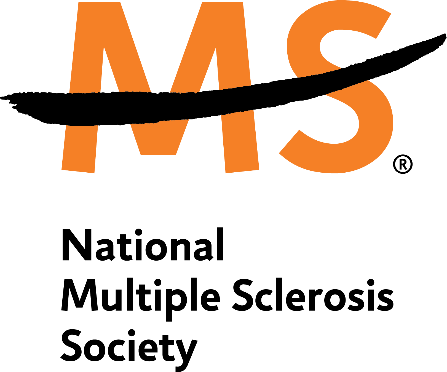 2022 General Election GuidealabamaState election website: https://www.sos.alabama.gov/alabama-votesAccessibility resources/general election information: https://www.sos.alabama.gov/alabama-votes/voter/election-information/2022
Deadlines: GENERAL ELECTION — NOVEMBER 8, 2022 
October 24 - Voter registration deadline 
November 1 - Last day to apply for an absentee ballot by mail 
November 3 - Last day for voter to apply for an absentee ballot in person
November 7 - Last day for voter to hand-deliver an absentee ballot
November 8 - Absentee ballots returned by mail must be received by noon* *Except for persons casting absentee ballots pursuant to the Uniformed and Overseas Citizens Absentee Voting Act (UOCAVA voters). 
REGISTRATION REQUIREMENTS:Citizen of the United States;live in Alabama; are at least 18 years old on or before election day; are not barred from voting due to a disqualifying felony conviction; and have not been declared mentally incompetent by a court.Voter registration is open all year, except during the 14 days prior to an election and on Election Day. Voter registration is closed to provide enough time to compile the voter list for the election. Voter registration applications may be submitted online at alabamavotes.gov. Paper registration forms must be postmarked, hand delivered to the Board of Registrars, or submitted at participating agency-based voter registration locations no later than the registration deadline for an election.

VOTER ID REQUIREMENTS:If you are voting in person in Alabama (early or on Election Day), you must present one of the following forms of photo ID at the time you vote: approved forms of ID
ACCESSIBILITY FOR POLLING LOCATIONS:Please see: https://www.sos.alabama.gov/alabama-votes/voter/assistance-disability alaskaState election website: https://www.elections.alaska.gov/Accessibility resources/general election information: https://www.elections.alaska.gov/Core/AKvoterinformation.php 
Deadlines: GENERAL ELECTION — NOVEMBER 8, 2022 October 9 - Voter registration deadline October 24 – In-Person, Special Needs and by Electronic Transmission Voting begins
October 29 - Last day to apply for an absentee ballot by mail 
November 7 – Deadline to receive absentee by electronic transmission ballot applications
November 8 – Absentee ballots returned by mail must be postmarked on or before Election DayNovember 8 – Deadline for ballots returned by electronic transmission to be received
November 18 – Deadline to receive absentee ballots mailed from within the U.S., U.S. territories of Puerto Rico, Guam, the Virgin Islands, and American SamoaNovember 23 – Deadline to receive by-mail ballots mailed from overseas addresses
REGISTRATION REQUIREMENTS:Citizen of the United States;An Alaskan resident;Are at least 18 years old or within 90 days of your 18th birthday; Not to be a convicted felon involving moral turpitude, unless your voting rights have been restored; andNot be registered to vote in another state unless you are willing to cancel your registration in that state 
You may vote only if you have been a resident of the state and of the election district that you seek to vote for at least 30 days prior to the election and have registered to vote on or before the registration deadline 

VOTER ID REQUIREMENTS: If you are voting in person in Alaska (early or on Election Day), you must present one of the following forms of photo ID at the time you vote: approved forms of ID.Voter ID card, driver’s license, state ID, military ID, passport, hunting or fishing license, or other current or valid photo ID
ACCESSIBILITY FOR POLLING LOCATIONS:Please see: https://www.elections.alaska.gov/Core/accessibilityassistanceforvoters.phparizonaState election website: https://azsos.gov/elections 
Accessibility resources/general election information: 
https://www.arizona.vote/tools-and-resources.html 
https://www.arizona.vote/files/2022_Voter_Registration_Drive_Tool_Kit.pdf 
Deadlines: GENERAL ELECTION — NOVEMBER 8, 2022 October 11 - Voter registration deadline October 12 – Early voting begins/ballots mailed if requested
October 28 - Last day to request Ballot-by-Mail 
REGISTRATION REQUIREMENTS:Citizen of the United States;Be a resident of Arizona and the county listed on your registrationAre at least 18 years of age on or before the day of the next regular General Election
*** You may not vote if you have been convicted of a felony and have not yet had your civil rights restored. For a first-time felony conviction, civil rights are automatically restored upon completion of a person’s sentence and payment of any restitution. You may not vote if you have been adjudicated incapacitated by a court of law. 

VOTER ID REQUIREMENTS: If you are voting in person in Arizona (early or on Election Day), you must present one of the following forms of photo ID at the time you vote: approved forms of ID.ACCESSIBILITY FOR POLLING LOCATIONS:Please see: https://azsos.gov/elections/voters/voting-elections/accessible-voting arkansasState election website: https://www.sos.arkansas.gov/elections Accessibility resources/general election information: https://www.sos.arkansas.gov/elections/voter-information/voter-registration-information/voting-in-arkansasDeadlines: GENERAL ELECTION — NOVEMBER 8, 2022 October 11 - Voter registration deadline October 24 – Early voting begins for the general election between hours of 8am and 6pm (M-Fri) and 10am-4pm on Saturday. Early voting ends at 5pm on the Monday prior to the election
Absentee Voting:Deadline for submission of application:In person: by close of business the Friday before the electionBy designated bearer or administrator: by close of business the Friday before the election (designated bearer is anyone you choose to pick up and/or deliver your application or ballot)By mail or by electronic means: by 7 days before the electionBy authorized agent: by 1:30pm on election day. The authorized agent must file with the County Clerk an affidavit from the administrative head of a hospital or nursing home located in this state verifying that the applicant is a patient of the hospital or long-term care, or residential care facility licensed by the state and is thereby unable to vote on the election day at his or her regular polling siteDeadline for delivery or voted ballot to County Clerk:In person: by close of business the Friday before the electionBy designated bearer: By close of business the Friday before the electionBy mail: received at clerks office by 7:30pm on election dayBy authorized agent: by 7:30pm on election day
REGISTRATION REQUIREMENTS:Citizen of the United States;An Arkansas resident;Are at least 18 or turn 18 on or before the next election;Not to be a convicted felon whose sentence has not been discharged or pardonedNot be presently adjudged as mentally incompetent as to your ability to vote by a court of competent jurisdictionVOTER ID REQUIREMENTS: If you are voting in person in Arkansas (early or on Election Day), you must present ID that shows your name and photo, is issued by the U.S., the state of Arkansas, or an accredited postsecondary institution in Arkansas, has not been expired for more than 4 years before the date of the electionACCESSIBILITY FOR POLLING LOCATIONS:Please see: https://portal.arkansas.gov/acceptable-use/#accessibility CaliforniaState election website: https://www.sos.ca.gov/elections
 Accessibility resources/general election information:
https://www.sos.ca.gov/elections/helpful-resources 
Deadlines: GENERAL ELECTION — NOVEMBER 8, 2022 October 11 – County elections office to begin mailing ballotsReturn vote-by-mail ballot by mail with prepaid postage if it’s postmarked on or before election day and received by November 15, or in-person to a secure ballot drop box, to a voting location or your county elections office by 8:00pm on November 8, 2022October 24 - Voter registration deadline October 25 – November 8 – Same day registration available. Voters can “conditionally” register and vote a provisional ballot during this timeNovember 8 – Polls open throughout the state from 7:00am to 8:00 pm
REGISTRATION REQUIREMENTS:Citizen of the United States;A California resident;Are at least 18 years old or older on Election Day;Not currently serving a state or federal prison term for the conviction of a felony;Not currently found mentally incompetent to vote by a court 
VOTER ID REQUIREMENTS: If you're not voting for the first time in California, you don't need to show ID to voteIf you're a first-time voter, you are voting in a federal election, you registered by mail, and didn't include your driver's license or California ID number or the last 4 digits of your Social Security number on your registration, you may be asked to provide ID if you vote in person
ACCESSIBILITY FOR POLLING LOCATIONS:Please see: https://www.sos.ca.gov/elections/publications-and-resources/polling-place-accessibility-guidelines coloradoState election website: https://www.sos.state.co.us/pubs/elections/electionInfo.html Accessibility resources/general election information: https://www.coloradosos.gov/pubs/elections/FAQs/VoterRegistrationFAQ.html 
https://www.sos.state.co.us/pubs/elections/FAQs/Common.html 
Deadlines: GENERAL ELECTION — NOVEMBER 8, 2022 (If deadline to register to vote is missed, you may register in-person at a voter service and polling center in your county through Election Day)October 17 – County elections office to begin mailing ballotsOctober 27 – Last day to apply to register to vote through a voter registration drive October 31 – Last day to apply to register to vote through the mail, a voter registration agency, a local driver’s license examination facility, or online to receive a mail ballot for the 2022 General Election
November 8 – Polls open 7:00am to 7:00pmNovember 8 - All ballots must be in the hands of the county clerk by 7:00pm on election day in order to be counted. Ballots cast by military and overseas voters must be sent no later than 7:00pm on election day and received by the close of business on the 8th day after the election
November 16 – Last day for ballots cast by military and overseas electors to be received by the county clerk in order to be counted in the 2022 General Election
REGISTRATION REQUIREMENTS:Citizen of the United States;A Colorado resident;Are at least 18 years old;Voters with convictions 
VOTER ID REQUIREMENTS: If you are voting in person in Colorado (early or on Election Day), you must present one of the following forms of photo ID at the time you vote: approved forms of ID.
ACCESSIBILITY FOR POLLING LOCATIONS:Please see: https://www.sos.state.co.us/pubs/elections/accessibilityResources.html connecticutState election website: https://portal.ct.gov/SOTS/Election-Services/V5-Side-Navigation/ELE---Election-Information Accessibility resources/general election information: 
https://portal.ct.gov/SOTS/Election-Services/FAQ/Frequently-Asked-Questions 
https://portal.ct.gov/SOTS/Election-Services/Voter-Information/Absentee-Voting 
Deadlines: GENERAL ELECTION — NOVEMBER 8, 2022 (The pre-election voter registration cut-off deadline is seven (7) days before Election Day. Connecticut also has Election Day Registration on Election Day itself for voters who need it***)
N/A - Voter registration deadline November 8 – Absentee ballots must be returned by mail so that it is received by the municipal clerk no later than the close of the pools on the day of such election; or deposited into an official ballot box of the municipality no later than the close of the polls on the day of such election; or returned by the elector in person to said clerk by the day before an election
REGISTRATION REQUIREMENTS:Citizen of the United States;A Connecticut resident;Are at least 17 years old turning 18 by Election Day;Has completed confinement if previously convicted of a disfranchising felony;Not currently be declared mentally incompetent to vote by a court of lawVOTER ID REQUIREMENTS:Registered voters in Connecticut need to confirm their identity when they vote in person. You can use the following types of ID:Out-of-state ID (unexpired)Student ID may be accepted sometimes so long as it has your name, address, signature, or photoYou may also use an expired ID*** Election Day Registration is not available at your polling place but is available at a designated EDR location in each town, beginning at 6 am and ending at 8 pm.  You will register and vote at the designated EDR location in your town. Please plan to arrive early in the day as there may be long lines. You must be registered by 8 pm in order to vote. You will need to provide proof of identity and residency.ACCESSIBILITY FOR POLLING LOCATIONS:Please see: https://portal.ct.gov/SOTS/Election-Services/Voter-Information/Voters-with-Disabilities-Fact-Sheet delawareState election website: https://elections.delaware.gov/index.shtml Accessibility resources/general election information: https://elections.delaware.gov/services/voter/votebymail/https://elections.delaware.gov/services/voter/absentee/index.shtml 
https://elections.delaware.gov/pubs/pdfs/Voting%20FAQs.pdf 
Deadlines: GENERAL ELECTION — NOVEMBER 8, 2022 (polls will be open from 7:00 a.m. through 8:00 p.m.)
N/A - Voter registration deadlineNovember 8 – Eligible individuals not yet registered to vote may register on Election Day and vote at their designated polling location (Be prepared to show ID with your name and current address on it)November 8 – Deadline for voters to return voted absentee ballots and vote-by-mail ballots for the General Election to the Department of Elections Office of the county in which the voter resides
REGISTRATION REQUIREMENTS:Citizen of the United States;A Delaware resident;Are at least 18 years of age on or before the day of the election;Has completed confinement if previously convicted of a disfranchising felony;Not currently be declared mentally incompetent to vote by a court of lawVOTER ID REQUIREMENTS:Registered voters in Delaware need to confirm their identity when they vote in person. However, Delaware does not require a photo ID to vote in Federal and State ElectionsShowing Id expedites the check-in processDelaware does not have a defined list of acceptable forms of IDIf a voter does not show ID, is present in their correct polling place or at an early voting site and appears on the poll list, the voter must fill out a form called an “Affirmation of Voter Identity” and are then permitted to voteACCESSIBILITY FOR POLLING LOCATIONS:Please see: https://elections.delaware.gov/pubs/Voting%20in%20Delaware.pdf FloridaState election website: https://dos.myflorida.com/elections/ Accessibility resources/general election information: https://dos.myflorida.com/elections/contacts/frequently-asked-questions/faq-voting/ 
Deadlines: GENERAL ELECTION — NOVEMBER 8, 2022 October 11 - Voter registration deadline October 29 – Deadline for Supervisors of Elections to receive requests for vote-by-mail ballots to be mailed to voters for the General ElectionNovember 4 – Deadline for late registration for specified subcategory of UOCAVA individuals November 8 – “Emergency excuse” affidavit required for delivery of vote-by-mail ballot on election dayNovember 8 – Deadline for the receipt of vote-by-mail ballots returned from domestic stateside votersREGISTRATION REQUIREMENTS:Citizen of the United States;A Florida resident;Are at least 18 years of age on or before the day of the election;Not have been adjudicated mentally incapacitated with respect to voting in Florida or any other state without having the right to vote restored;Not have been convicted of a felony without your voting rights having been restoredVOTER ID REQUIREMENTS:Registered voters in Florida need to confirm their identity when they vote in person. Approved form of IDs include:Florida driver’s license; Florida identification card issued by the Department of Highway Safety and Motor Vehicles; U.S. passport; Debit or credit card; military, student, retirement center, neighbourhood association, public assistance identification; Veteran health identification card issued by the U.S. Department of V.ALicense to carry a concealed weapon or firearm pursuant to s. 790.06; or an employee identification card issued by any branch, department, agency, or entity of the Federal Government, the state, a county, or a municipality (Section 101.043, F.S.).If no ID is presented, a provisional ballot may be castACCESSIBILITY FOR POLLING LOCATIONS:Please see: https://dos.myflorida.com/elections/for-voters/voting/accessible-voting-for-persons-with-disabilities/ georgiaState election website: https://sos.ga.gov/elections-division-georgia-secretary-states-office Accessibility resources/general election information: https://sos.ga.gov/page/elections-faq Deadlines: GENERAL ELECTION — NOVEMBER 8, 2022 
October 11 – Last day for a person to register and be eligible to vote in the General Election and Runoff ElectionOctober 17 – Advanced (absentee in-person) voting beginsOctober 28 – Last day to submit absentee ballot applicationNovember 7 – Last day for a person to register and be eligible to vote in the General Election Runoff for Federal RacesREGISTRATION REQUIREMENTS:Citizen of the United States;A legal resident of Georgia and of the county you wish to vote;At least 17 ½ years of age to register and 18 years old to voteYou cannot vote if you are currently:Serving a sentence for a felonyHave been ruled determined mentally incompetent by a court
VOTER ID REQUIREMENTS:Registered voters in Georgia need to confirm their identity when they vote in person. Approved form of IDs include:Valid driver’s license (even if it’s expired)State-issued Id, Passport, Military IDStudent ID from a public collegeEmployee ID issued by a local, state, or federal governmentID will be required if voting by absentee ballot
ACCESSIBILITY FOR POLLING LOCATIONS:Please see: https://sos.ga.gov/page/voting-assistance-people-disabilities hawaiiState election website: https://elections.hawaii.gov Accessibility resources/general election information: https://elections.hawaii.gov/voting/voting-in-hawaii/ 
Deadlines: GENERAL ELECTION — NOVEMBER 8, 2022 (ballots must be received by the County Elections Division by close of voting, 7:00pm)N/A - The County Elections Divisions provide same day registration at voter service centers. New Hawaii voters can register and vote in-person. Similarly, registered Hawaii voters can update their voter registration and vote in-personOctober 21 – Voters to receive their ballots in the mail byOctober 31 – Paper voter registration applications to be submitted to County Elections Division (voters may register online at any time or in-person at a voter service center)November 1 – Deadline to request a ballot be sent to an alternate addressVOTER SERVICE CENTERS: Open 10 days prior to the election offering accessible voting, in person voting and same day registration (October 25-November 8 excluding Sundays)REGISTRATION REQUIREMENTS:Citizen of the United States;A resident of Hawaii;Hawaii law allows eligible individuals to pre-register at 16 years of age and upon reaching 18 years of age will automatically be registered to vote and mailed a ballotA voter sentenced for a felony, from the time of the person’s sentence until the person’s final discharge, may not vote in an election. However, if a person is placed on probation or the person is paroled after commitment to imprisonment, the person may register and vote during the period of the probation or parole.ACCESSIBILITY FOR POLLING LOCATIONS:Please see: https://elections.hawaii.gov/resources/hawaii-votes-program/hawaii-votes-ep-3/ idahoState election website: https://voteidaho.gov Accessibility resources/general election information: https://voteidaho.gov/voter-education/ https://voteidaho.gov/citizens-guide https://voteidaho.gov/county-clerks/ 
Deadlines: GENERAL ELECTION — NOVEMBER 8, 2022 October 7 – Preregistration deadline: voter registration deadline is postmarked by this date for mailed applications, 5pm for paper applications handed in to the county clerk’s office, or until midnight for online applicationsOctober 28 – Absentee ballot application deadline. Must be received by the county clerk by 5pmNovember 3 – Emergency absentee ballots may be received from this date through 5pm on November 7 for those who cannot be present for voting due to hospitalization if hospitalization began after 5pm on October 28November 4 – In-person absentee/early voting ends at 5pmNovember 8 – Absentee ballot return deadline – by 8pm to county clerkNovember 8 - Election Day: Polling places — and the county clerk’s office — to be open 8 a.m.–8 p.m. (*County clerk may opt to open at 7 a.m.) Qualified individuals may register and vote at their designated polling place on election day
REGISTRATION REQUIREMENTS:Citizen of the United States;Have resided in Idaho and in the county for 30 days prior to day of election;Be at least 18 years old; Not have been convicted of a felony, and without having been restored to the rights of citizenship, or confined in a prison on conviction of a criminal offense
VOTER ID REQUIREMENTS:Registered voters in Idaho need to confirm their identity when they vote in person. Approved form of IDs include:Valid driver’s license U.S. Passport or Federal photo ID Current student ID, issued by an Idaho high school or post-secondary education institutionA license to carry a concealed weapon issued by a county sheriff in IdahoA tribal photo identification cardA registered voter may sign a Personal Identification Affidavit in lieu of presenting photo identification
ACCESSIBILITY FOR POLLING LOCATIONS:Please see: https://voteidaho.gov/accessibility/ illinoisState election website: https://elections.il.gov/Default.aspx Accessibility resources/general election information: https://elections.il.gov/Main/FAQ.aspx?MID=05JonQgGJXM%3d&MFAQH=%2bZQH%2bBXz6VDcvkOeWSLi8Dy%2bZZeGGPWx#VoterRegistration 
Deadlines: GENERAL ELECTION — NOVEMBER 8, 2022 October 11 – Last day for regular registration or transfer of registration within the offices of the election authority. Grace period registration and voting will be available after this dateOctober 12 – First day of grace period registrationOctober 23 – Last day to register to vote through State Board of Elections website October 25 – First day that a qualified voter who has been admitted to a hospital, nursing home, or rehabilitation center not more than 14 days before the General Election to make an application with the election authority for the personal delivery of a vote-by-mail ballotNovember 3 – Last day for the election authority to receive application electronically or by mail for a vote-by-mail ballot November 7 – Last day for any registered voter to request a vote-by-mail ballot in personNovember 8 – Last day of grace period registration and voting in the office of the election authority or at locations designated for this purpose REGISTRATION REQUIREMENTS:Citizen of the United States;Must be at least 18 years of age by Election Day;Must have been a resident of the precinct at least 30 days prior to Election Day 
VOTER ID REQUIREMENTS:If you’ve voted in Illinois before or provided ID when you registered, you do not need to show ID to voteIf you’re voting for the first time, and didn’t provide proof of ID when you registered, you’ll need to show an approved form of ID when early/day of voting:Current and valid ID, utility bill, bank statement, paycheck, government check, other government documentation indicating your name and address, student ID containing your photo along with 1. A copy of your lease or 2. A postmarked piece of mail at your current residence
ACCESSIBILITY FOR POLLING LOCATIONS:Please see: https://www.ada.gov/votingchecklist.pdfindianaState election website: https://www.in.gov/sos/elections/ Accessibility resources/general election information: https://www.in.gov/sos/elections/voter-information/ways-to-vote/ 
Deadlines: GENERAL ELECTION — NOVEMBER 8, 2022 October 11 – Voter registration deadline (close of business for in-person. At midnight to submit application online)October 20 – First day a confined voter, voter caring for a confined person at a private residence, or a voter with disabilities may vote an absentee ballot October 27 – Deadline by 11:59pm for court clerk to receive an absentee ballot application from an applicant requesting delivery of a ballot by mailNovember 7 – Deadline(s) by noon, for court clerks to receive absentee ballot applications from confined voters or voters caring for a confined person requesting delivery of a ballot by absentee voter boardby noon, for a voter to vote an absentee ballot in the office of the circuit court clerk or satellite officefor a confined voter, a voter caring for a confined person, or a voter with disabilities to vote an absentee ballot before an absentee voter board at the voter’s place of residence by noon, for a court clerk to receive Federal Post Card Applications from military/oversees voters or an application from a voter with print disabilities requesting to vote by email or faxREGISTRATION REQUIREMENTS:Citizen of the United States and a resident of Indiana;You will be at least 18 years of age on or before the next General Election;You are not currently in prison after being convicted of a crime;You have lived in the precinct where you vote for at least 30 days prior to the election; and You are registered to voteVOTER ID REQUIREMENTS:Registered voters in Indiana need to confirm their identity when they vote in person. Approved form of IDs include:A photo identification that meets the following criteriaDisplays your photoDisplays your name, and the name must conform to your voter registration cardDisplay an expiration date and either be current or have expired sometime after the date of the last General ElectionBe issued by the State of Indiana or the U.S. governmentACCESSIBILITY FOR POLLING LOCATIONS:Please see: https://www.in.gov/sos/elections/voter-information/voters-rights/voters-with-disabilities/ iowaState election website: https://sos.iowa.gov/elections/voterinformation/index.html 
Accessibility resources/general election information: https://sos.iowa.gov/elections/electioninfo/general/ 
https://voterready.iowa.gov/registertovote/ 
Deadlines: GENERAL ELECTION — NOVEMBER 8, 2022 October 24 – Voter pre-registration deadlineNovember 8 – Absentee ballots that were mailed are to be received before 8pm CTNovember 8 – Absentee ballots being hand delivered may be dropped off to your county auditor up until 8pm CSTNovember 8 - If you registered after or missed the pre-registration deadline, Election Day Registration is available
REGISTRATION REQUIREMENTS:Citizen of the United States and a resident of Iowa;Are at least 17 years old to register (must be 18 years old by election day to vote);Not to be a convicted felon (unless your voting rights have been restored); Be judged mentally incompetent to vote by a court; andNot be registered to vote in another state
VOTER ID REQUIREMENTS:Registered voters in Iowa need to confirm their identity when they vote in person (this includes absentee voting in-person). Approved forms of ID include:Iowa Voter Identification CardIowa Driver’s LicenseIowa Non-Operator IDU.S Military or Veteran IDU.S. PassportTribal ID Card/DocumentA voter without one of the above forms of ID may have the voter’s identity attested to by another registered voter in the precinct or may prove identity and residence using Election Day Registration documents
ACCESSIBILITY FOR POLLING LOCATIONS:Please see: https://sos.iowa.gov/disabilities.html kansasState election website: https://sos.ks.gov/elections/elections.html Accessibility resources/general election information: https://sos.ks.gov/elections/elections-resources.html 
Deadlines: GENERAL ELECTION — NOVEMBER 8, 2022 October 18 – Online registration deadlineOctober 18 – Register by mail deadline – must be postmarked by Oct 18October 18 – In-person registration deadlineNovember 1 – Deadline to submit advance voting applicationNovember 4 - All ballots must be postmarked on or before election day and received in the county election office by the close of business on the Friday following the election
REGISTRATION REQUIREMENTS:Citizen of the United States and resident of Kansas;Are at least 18 years old by the next election; Have completed the terms of your sentence if convicted of a felony (a person serving a sentence for a felony conviction is ineligible to vote);Not claim the right to vote in any other location or under any other named;Not be excluded from voting by a court of competent jurisdiction  
VOTER ID REQUIREMENTS:Registered voters in Kansas need to confirm their identity when they vote in person (the ID must not have expired at the time of voting). Approved forms of ID include:Driver’s license or ID card issued by Kansas or another stateU.S. PassportU.S. Military ID ID card issued by a Native American tribeEmployee badge or ID issued by a government officeStudent ID card from an accredited postsecondary education institution in KansasConcealed carry license issued by Kansas or another statePublic assistance ID card issued by a government office 
ACCESSIBILITY FOR POLLING LOCATIONS:Please see: https://sos.ks.gov/Pubs/Elections/Guides/English/Voting-Accessibility-Guide.pdf https://sos.ks.gov/Pubs/Elections/Guides/Spanish/Voting-Accessibility-Guide-Spanish.pdf kentuckyState election website: https://elect.ky.gov/Pages/default.aspx Accessibility resources/general election information: https://elect.ky.gov/Resources/Pages/Key-Election-Information.aspx Deadlines: GENERAL ELECTION — NOVEMBER 8, 2022 October 11 – Online registration deadline; Register by mail deadline (must be postmarked by Oct 11); In-person registration deadlineOctober 25 – Last day to request a mail-in absentee ballotNovember 1 – Last day to apply for a military-overseas ballotNovember 1 – Last day for any voter who has received an absentee ballot by mail but who knows at least 7 days before election day that they will be in the county on election day and who has not voted the absentee ballot to cancel their absentee ballot and return it to the county clerk’s office (no later than 7 days before the election)REGISTRATION REQUIREMENTS:Citizen of the United States and a Kentucky resident for at least 28 days prior to the election;Be at least 18 years old by the next General Election;Not to be a convicted felon (or, if a convicted felon, right to vote has been restored following expungement, Executive Pardon, or Executive Order);Not have been judged mentally incompetent in a court of law and have voting rights removed;Not claim the right to vote outside of KentuckyVOTER ID REQUIREMENTS:Registered voters in Kentucky need to confirm their identity when they vote in person Approved forms of ID include:Driver’s license or ID card issued by KentuckyU.S. Military ID Employee badge or ID issued by a government officeStudent ID card from an accredited postsecondary education institution*If you cannot obtain a photo ID you may sign a “Reasonable Impediment Declaration" and present one of the following non-photo IDs:Social Security Cardany ID issued by a county in KY that's been approved by the State Board of Elections and shows your name)any ID card with both the voter's photograph and nameany food stamp ID card, electronic benefit transfer card, or supplemental nutrition assistance card issued by KY that shows voter's namecredit or debit card that shows your nameVoters without ID will be able to vote a provisional ballot
ACCESSIBILITY FOR POLLING LOCATIONS:Please see: https://www.ada.gov/votingchecklist.pdf louisanaState election website: https://www.sos.la.gov/ElectionsAndVoting/GetElectionInformation/Pages/default.aspx Accessibility resources/general election information: https://www.sos.la.gov/ElectionsAndVoting/PublishedDocuments/LouisianaElectionQuickFacts.pdf 
Deadlines: GENERAL ELECTION — NOVEMBER 8, 2022 October 11 – Register by mail deadline; In-person registration deadlineOctober 18 – Online registration deadlineOctober 25 – Early voting beginsNovember 1 – Early voting endsNovember 4 – Deadline to request a mail ballot from Registrar November 7 – Deadline for Registrar to receive voted mail ballot
REGISTRATION REQUIREMENTS:Citizen of the United States;be 17 years old but must be 18 years old to vote;not be under an order of imprisonment for conviction of a felony or, if under such an order not have been incarcerated pursuant to the order within the last five years and not be under an order of imprisonment related to a felony conviction for election fraud or any other election offense;not be under a judgment of full interdiction for mental incompetence or partial interdiction with suspension of voting rights;reside in the state and parish in which you seek to register; andmust be registered at least 20 days prior to an election if registering through the GeauxVote Online Registration System with a Louisiana driver's license or Louisiana special ID card or 30 days prior to an election if registering in person or by mail to be eligible to vote in that particular election
VOTER ID REQUIREMENTS:Registered voters in Louisiana need to confirm their identity when they vote in person. Approved form of IDs include:Driver’s license or ID card issued by LouisianaLA Wallet digital driver’s licenseU.S. Military ID (must contain voter’s name, picture, and signature)*** If no photo ID is available, the voter can complete a Voter Identification Affidavit (AV-34) but is subject to challenge by law.
ACCESSIBILITY FOR POLLING LOCATIONS:Please see: https://www.sos.la.gov/ElectionsAndVoting/Vote/VoteEarly/Pages/default.aspxmaineState election website: https://www.maine.gov/sos/cec/elec/index.html Accessibility resources/general election information: https://www.maine.gov/sos/cec/elec/voter-info/index.html 
Deadlines: GENERAL ELECTION — NOVEMBER 8, 2022 October 9 – Early voting begins (in-person absentee)October 18 – By Mail voter registration deadline November 3 – Early voting ends November 5 – Absentee ballot application deadline (in-person, by mail, and online)November 8 – In-person voter registration deadline (received by close of polls on Election Day)November 8 – Absentee ballots are to be received by municipal clerk by 8:00pm on Election Day *** If you register to vote within 21 days of an election, including on Election Day, you must register in person at the municipal registrar. Proof of identity and proof of residence is required. Contact your Local Election Office with any questions.
REGISTRATION REQUIREMENTS:Citizen of the United States;Be at least 16 years of age (you must be at least 18 years of age to vote in the General Election); Have an established and maintain a voting residence in the municipality where you seek to registerhttps://www.maine.gov/sos/cec/elec/voter-info/resident.html 
VOTER ID REQUIREMENTS:If you’ve voted in Maine before or provided ID at the time of registration, you do not need to provide ID to vote in personIf you’re voting for the first time in Maine; submitted your registration by mail; and didn’t provide a copy of your Maine driver’s license, Maine state ID card, or a current utility bill, bank statement, government check, paycheck, or government document that shows your name and address when you registered, you may need to show one of these items to voteIf you're a first time Maine voter who registered by mail and you didn't provide ID when you registered, you'll need to provide a photocopy of one of the following forms of ID along with your mail ballotA copy of a current photo ID showing your name and photographA copy of a current utility bill, bank statement, government check, paycheck, or other government document that shows your name and address
ACCESSIBILITY FOR POLLING LOCATIONS:Please see: https://www.maine.gov/sos/cec/elec/hava/accessibility/pollingmanual.html marylandState election website: https://elections.maryland.gov/index.html Accessibility resources/general election information: https://elections.maryland.gov/voting/election_day_questions.html 
Deadlines: GENERAL ELECTION — NOVEMBER 8, 2022 October 18 – Voter registration deadline (In-person, by mail, online. You may also register during early voting or on Election Day with proof of address) November 1 – Absentee ballot application deadline (By mail and online)November 8 – You can register to vote in-person and will be required to bring an approved form of ID with your name and address that is dated within 3 months of the General ElectionNovember 8 – In-person absentee ballot application deadline

*** Voted absentee ballots are to be postmarked on or before Election Day and received by 10:00am, 10 days after Election Day
REGISTRATION REQUIREMENTS:Citizen of the United States and a resident of Maryland;Be at least 16 years old, and at least 18 years old by the next General Election;Not be under guardianship for mental disability;Not have been convicted of buying or selling votes;Not have been convicted of a felony, or if you have, have completed serving a court ordered sentence of imprisonment 
VOTER ID REQUIREMENTS:If you’ve voted in Maryland before or provided ID at the time of registration, you do not need to provide ID to vote in personIf you’re voting for the first time in Maryland; submitted your registration by mail; and didn’t provide a copy of your Maine driver’s license, Maine state ID card, or a current utility bill, bank statement, government check, pay check, or government document that shows your name and address when you registered, you may need to show one of these items to voteIf you're a first time Maine voter who registered by mail and you didn't provide ID when you registered, you'll need to provide a photocopy of one of the following forms of ID along with your mail ballotA copy of a current photo ID showing your name and photographA copy of a current utility bill, bank statement, government check, pay check, or other government document that shows your name and address
ACCESSIBILITY FOR POLLING LOCATIONS:Please see: https://elections.maryland.gov/voting/accessibility.html massachusettsState election website: https://www.sec.state.ma.us/ele/Accessibility resources/general election information: 
Deadlines: GENERAL ELECTION — NOVEMBER 8, 2022 October 29 – In-person and online voter registration deadline. By mail voter registration should be postmarked 10 days before Election DayNovember 1 – Absentee ballot application deadline (In-person, by mail, and online requests to be received by 5pm)November 11 – Voted absentee ballots are due (to be postmarked by Election Day and received by 5pm on the third day after Election Day)
REGISTRATION REQUIREMENTS:Citizen of the United States and a resident of Massachusetts;Be at least 16 years old (not be eligible to vote until you are 18 years old);Not have been convicted of corrupt practices in respect to elections;Not be under guardianship with respect to voting;Not be currently incarcerated for a felony conviction 
VOTER ID REQUIREMENTS:If you are voting in-person in Massachusetts, you may need to show ID if one of the following applies to you:You’re voting for the first timeYour registration status is inactive because you haven’t voted recently The poll worker has reasonable suspicion that leads them to request IDYou have completed a provisional or challenged ballot at the pollsIf asked for identification, approved forms include: a Massachusetts driver’s license or state-issued ID, a recent utility bill, a signed lease, a rent receipt, a copy of a voter registration affidavit, any other printed identification showing your name and address  If you're not voting for the first time in Massachusetts or provided ID at the time of registration, you don't need to provide ID to vote by mail.If you're a first time Massachusetts voter who registered by mail and you didn't provide ID when you registered, you'll need to provide a photocopy of one of the following forms of ID along with your mail ballot:A copy of a current photo ID showing your name and photographA copy of a current utility bill, bank statement, government check, paycheck, or other government document that shows your name and address (excluding a voter information card)ACCESSIBILITY FOR POLLING LOCATIONS:Please see: https://www.sec.state.ma.us/ele/eleaccessible/accessibleidx.htm michiganState election website: https://mvic.sos.state.mi.us/Home/Index Accessibility resources/general election information: https://mvic.sos.state.mi.us/Home/RegisterToVote/#deadline 
Deadlines: GENERAL ELECTION — NOVEMBER 8, 2022 October 24 – By mail voter registration deadline – must be postmarked 15 days prior to Election DayOctober 24 – Online voter registration deadlineNovember 8 – In-person voter registration deadline. Any time up to 8:00pm on Election Day at city or township clerk office. If you plan to register in person within 14 days of Election Day, you will need to present proof of residency	Absentee ballot application deadlinesIn Person: Received by 4pm 1 day before Election Day (if already registered); received before 8pm on Election Day (if a new/updated registrant). If you request your absentee ballot the day before the election or on Election Day, you must vote the ballot in the clerk's officeBy Mail: Received 4 days before Election DayOnline: Received 4 days before Election DayAbsentee ballots are to be received by the time the polls close on Election Day
REGISTRATION REQUIREMENTS:Citizen of the United States;Be 17.5 yrs old at the time of registration and 18 yrs old by next election;Be a resident of Michigan and at least a 30-day resident of your city or township by Election Day;Not be confined in a jail after being convicted and sentenced*** Michigan law requires that the same address be used for voter registration and driver license purposes
VOTER ID REQUIREMENTS:Registered voters in Louisiana need to confirm their identity when they vote in person. Approved form of IDs include:Driver’s license or ID card issued by LouisianaLA Wallet digital driver’s licenseU.S. Military ID (must contain voter’s name, picture, and signature)*** If no photo ID is available, the voter can complete a Voter Identification Affidavit (AV-34) but is subject to challenge by law.
ACCESSIBILITY FOR POLLING LOCATIONS:Please see: https://www.michigan.gov/sos/~/link.aspx?_id=43BFEE4980B5402ABD60EE6540C72459&_z=z minnesotaState election website: https://www.sos.state.mn.us/elections-voting/ Accessibility resources/general election information: https://www.sos.state.mn.us/elections-voting/election-day-voting/?searchTerm=accessibility 
Deadlines: GENERAL ELECTION — NOVEMBER 8, 2022 October 18 – By mail and online voter registration deadlineNovember 7 – In-person, by mail, and online absentee ballot application deadlineNovember 8 – In-person voter registration deadlineNovember 8 – Voted absentee ballots are to be received by 8:00pm on Election Day if by mail or received by 3:00pm on Election Day if they are hand-delivered 
REGISTRATION REQUIREMENTS:A U.S. citizenAt least 18 years old on Election DayA resident of Minnesota for 20 daysFinished with all parts of any felony sentenceYou can vote while under guardianship unless a judge specifically has revoked your right to voteYou cannot vote if a court has ruled that you are legally incompetent
VOTER ID REQUIREMENTS:If your Minnesota voter registration is current and active, you do not need to show ID when you vote in-person in MinnesotaIf you need to register or update your registration for any reason when you vote, you will need to show proof of residence to vote:	A Minnesota driver’s license, learners permit, state ID, or receipt for any of those that has your current name and addressA tribal ID with your name, address, photo, and signature If you don’t have one of those, bring a combination of other photo ID (it can be expired) and another document that shows your current name and address (this applies to absentee ballot voting)If you've voted in Minnesota before or provided an ID number at the time of registration, you don't need to provide ID to vote by mail.ACCESSIBILITY FOR POLLING LOCATIONS:Please see: https://www.sos.state.mn.us/elections-voting/election-day-voting/polling-place-accessibility/?searchTerm=accessibility MississippiState election website: https://www.sos.ms.gov/elections-voting Accessibility resources/general election information: https://www.sos.ms.gov/elections-voting/faqs 
Deadlines: GENERAL ELECTION — NOVEMBER 8, 2022 October 9 – In-person voter registration deadline (if the 30th day falls on a Sunday or a legal holiday, in-person deadline is extended to next regular business day)October 9 – By mail voter registration deadline (to be postmarked 30 days before Election Day)Absentee ballots –Please note that mail-in absentee ballots must be postmarked on or before Election Day (November 8, 2022).Absentee ballots by mail must be received on or within five (5) business days of the election, November 15, 2022, for it to count.Absentee ballots in-person must be received by noon 3 days before Election Day
REGISTRATION REQUIREMENTS:Be a citizen of the United States;Have lived in Mississippi and in your county (and city, if applicable) 30 days before Election Day;Be 18 years old by the time of the general election in which you want to vote;Have not been convicted of a felony (or, if you have been convicted, you must have had your rights restored);Not have been declared mentally incompetent by a court
VOTER ID REQUIREMENTS:If you are voting in person in Mississippi, you must present one of the following forms of photo ID at the time you vote If you've voted in Mississippi before or provided ID at the time of registration, you don't need to provide ID to vote by mail.If you're a first time Mississippi voter who registered by mail and you didn't provide ID when you registered, you'll need to provide a copy of one of the following forms of ID along with your mail ballot:A copy of a current photo ID showing your name and photographA copy of a current utility bill, bank statement, government check, paycheck, or other government document that shows your name and addressACCESSIBILITY FOR POLLING LOCATIONS:Please see: https://www.ada.gov/votingchecklist.pdfmissouriState election website: https://www.sos.mo.gov/elections Accessibility resources/general election information: https://www.sos.mo.gov/elections/goVoteMissouri/votingrights 
Deadlines: GENERAL ELECTION — NOVEMBER 8, 2022 October 12 – In-person, by mail, and online voter registration deadline (by mail needs to be postmarked by October 12)October 26 – By mail absentee ballot application deadline (to be received by 5pm)November 7 – In-person absentee ballot application deadline (to be received by 5pm)November 8 – Absentee ballots due by the close of polls on Election Day
REGISTRATION REQUIREMENTS:Be a citizen of the United States;Be a resident of Missouri;Be at least 17-1/2 years of age (you must be 18 to vote);Not be on probation or parole after conviction of a felony, until finally discharged from such probation or parole;Not be convicted of a felony or misdemeanor connected with a voting or election offense (unless fully pardoned);Not be adjudged incapacitated by any court of law;Not be confined under a sentence of imprisonment
VOTER ID REQUIREMENTS:If you are voting in person in Missouri, you must present one of the following forms of ID at the time you vote:ID issued by the state of Missouri or the U.S. governmentIdentification issued by an institution of higher education, including a university, college, vocational and technical school, located within Missouri or;A copy of a current utility bill, bank statement, pay check, government check or other government document that contains the name and address of the voterIf you've voted in Missouri before or provided ID at the time of registration, you don't need to provide ID to vote by mailIf you registered by mail and this will be your first time voting and you did not include a form of ID when you registered, you must include a copy of an ID with your ballot request form (forms of ID listed above are acceptable)
ACCESSIBILITY FOR POLLING LOCATIONS:Please see: https://www.ada.gov/votingchecklist.pdfmontanaState election website: https://sosmt.gov/Elections/ Accessibility resources/general election information: https://sosmt.gov/vote-ready/ 
Deadlines: GENERAL ELECTION — NOVEMBER 8, 2022 October 9 – By mail voter registration must be postmarked by October 9th and received 27 days before Election Day (October 12)November 7 – In-person registration deadline by noonNovember 7 – In-person and by mail absentee ballot applications to be received by noonNovember 8 – Voted absentee ballots are to be received by 8:00pm on Election Day
REGISTRATION REQUIREMENTS:Citizen of the United States and a resident of Montana and of the county in which you want to vote for at least 30 days before the next election;Be at least 18 years old on or before Election Day;Not be in a penal institution for a felony conviction;Not currently be determined by a court to be of unsound mind;Meet these qualifications by the next Election Day if you do not currently meet them
VOTER ID REQUIREMENTS:If you are voting in person in Montana, you must present one of the following forms of ID:Montana driver's license, state ID card, military ID card, tribal photo ID, U.S. passport, or Montana concealed carry permitAny other form of photo ID containing your name, combined with a utility bill, bank statement, pay statement, confirmation of voter registration, government check, or other government document that that shows your name and current addressIf you've voted in Montana before, registered in person, or provided ID at the time of registration, you don't need to provide ID to vote by mailIf you're voting in Montana for the first time, registered to vote by mail, and didn't provide ID when you registered, be sure to enclose a copy of your photo ID, or a current utility bill, bank statement, government check, paycheck, or government document that shows your name and address when you return your ballot
ACCESSIBILITY FOR POLLING LOCATIONS:Please see: https://sosmt.gov/Portals/142/Elections/Documents/Serving-Voters-with-Disabilities.pdf nebraskaState election website: https://sos.nebraska.gov/ Accessibility resources/general election information: https://sos.nebraska.gov/elections/2022-elections 
Deadlines: GENERAL ELECTION — NOVEMBER 8, 2022 
October 21 – By mail voter registration deadline (if the postmark is not readable, to be received 14 days before Election Day)October 21 – Online voter registration deadlineOctober 28 – In-person voter registration deadlineOctober 28 – In-person and by mail absentee ballot application deadlineNovember 8 – Voted absentee ballots are to be received by close of polls on Election Day
REGISTRATION REQUIREMENTS:Citizen of the United States and a resident of Nebraska;Be at least 18 years of age or will be 18 years of age on or before the first Tuesday after the first Monday of November;Not have been convicted of a felony, or if convicted, two years have passed since the sentence was completed (including any probation or parole);Not have been officially found to be mentally incompetent; andNot have been convicted of treason, unless you have had your civil rights restored
VOTER ID REQUIREMENTS:If you've voted in Nebraska before, registered in person, or provided ID at the time of registration, you don't need to show ID to voteIf you're voting in Nebraska for the first time, registered to vote by mail, and didn't provide ID when you registered, be sure to bring a copy of your photo ID, or a current utility bill, bank statement, government check, paycheck, or government document that shows your name and address when you voteIf you've voted in Nebraska before, registered in person, or provided ID at the time of registration, you don't need to provide ID to vote by mailIf you're voting in Nebraska for the first time, registered to vote by mail, and didn't provide ID when you registered, be sure to enclose a copy of your photo ID, or a current utility bill, bank statement, government check, paycheck, or government document that shows your name and address when you return your ballot
ACCESSIBILITY FOR POLLING LOCATIONS:Please see: https://sos.nebraska.gov/elections/accessible-voting nevadaState election website: https://www.nvsos.gov/sos/elections Accessibility resources/general election information: https://www.nvsos.gov/sos/sos-information/office-facts/faqs-all-division/elections 
Deadlines: GENERAL ELECTION — NOVEMBER 8, 2022 October 11 – In-person voter registration deadline October 11 – By mail voter registration deadline (to be postmarked 28 days before Election Day)November 3 – Online voter registration deadlineNovember 8 - You may register to vote in-person at the polling place either during early voting or on Election Day. You must show a valid Nevada driver’s license or identification card at the polls to vote. If the identification does not have your current address, you must also show proof of residencyNovember 8 – Voted absentee ballots are due (to be postmarked on or before Election Day) *** All registered voters will receive a vote by mail ballot
REGISTRATION REQUIREMENTS:Citizen of the United States;Have attained the age of 18 years on the date of the next election;Have continuously resided in the state of Nevada, in your county, at least 30 days and in your precinct at least 10 days before the next election;Not currently be serving a term of imprisonment for a felony conviction;Not be determined by a court of law to be mentally incompetent;Claim no other place as your legal residence 
VOTER ID REQUIREMENTS:If you've voted in Nevada before, registered in person, or provided ID at the time of registration, you don't need to show ID to voteIf you're voting in Nevada for the first time, registered to vote by mail or online, and didn't provide ID when you registered, be sure to bring a copy of your photo ID, or a current utility bill, bank statement, government check, paycheck, or government document that shows your name and address when you voteIf you've voted in Nevada before, registered in person, or provided ID at the time of registration, you don't need to provide ID to vote by mailIf you're voting in Nevada for the first time, registered to vote by mail, and didn't provide ID when you registered, be sure to enclose a copy of your photo ID, or a current utility bill, bank statement, government check, paycheck, or government document that shows your name and address when you return your ballotACCESSIBILITY FOR POLLING LOCATIONS:Please see: https://www.nvsos.gov/sos/elections/voters/voters-with-disabilities new hampshireState election website: https://www.sos.nh.gov/elections Accessibility resources/general election information: https://www.sos.nh.gov/elections/voters/voting-new-hampshire 
https://app.sos.nh.gov/viphome 

Deadlines: GENERAL ELECTION — NOVEMBER 8, 2022October 19 - Last day for town clerk/supervisors to accept voter registration applications (in-person and by mail)November 8 – Voters may register to vote at the polls on Election DayNovember 8 – Absentee ballots are to be received by 5:00pm on Election
REGISTRATION REQUIREMENTS:Citizen of the United States;Be 18 years of age or older on Election Day;Register to vote only in the town or ward in which you actually live;Not have been convicted of a felony, unless you are past your final discharge;Not have been ever convicted of bribery or intimidation relating to elections 
VOTER ID REQUIREMENTS:If you’re voting in-person in New Hampshire, you must present one of the following forms of photo ID at the time you vote:A driver’s license or state ID card issued by any state or the federal government;A New Hampshire photo ID issued for voting ID onlyA U.S. armed services ID card; a U.S. passport;A valid student ID card from a college, university, or career school approved or licensed to operate in New HampshireIf you don't have one of these IDs, you can:Present any other form of photo ID that can be verified by a voting official at your voting locationHave your identity verified by a voting official at your voting locationIf you've voted in New Hampshire before, registered in person, or provided ID at the time of registration, you don't need to provide ID to vote by mailIf you're voting in New Hampshire for the first time, registered to vote by mail, and didn't provide ID when you registered, be sure to enclose a copy of your photo ID, or a current utility bill, bank statement, government check, paycheck, or government document that shows your name and address when you return your ballot.
ACCESSIBILITY FOR POLLING LOCATIONS:Please see: https://www.sos.nh.gov/elections/voters/voting-disabilities new jerseyState election website: https://nj.gov/state/elections/vote.shtml Accessibility resources/general election information: https://nj.gov/state/elections/vote-faq.shtml 
Deadlines: GENERAL ELECTION — NOVEMBER 8, 2022 October 18 – In-person, by mail, and online voter registration deadline (by-mail requests should be postmarked 21 days before Election Day)November 1 – By mail absentee ballot application deadlineNovember 7 – In-person absentee ballot application deadline (must be received by 3:00pm)November 8 – Deadline for Post Office receipt of by mail ballots November 8 – Deadline for in-person submission of mail-in ballots to county boards of electionNovember 14 – Deadline for receipt of timely mailed postmarked by mail ballots to county boards of election
REGISTRATION REQUIREMENTS:Citizen of the United States;Be at least 17 years of age; you may not vote until reaching the age of 18;Be a resident of New Jersey and your county and at your address at least 30 days before the next election;Not be serving a sentence of incarceration as the result of a conviction of any indictable offense under the laws of New Jersey or another state of the U.S.;  Not be declared mentally incompetent by a courtVOTER ID REQUIREMENTS:If you've voted in New Jersey before or provided ID at the time of registration, you don't need to show ID to vote in-person or to vote by mailIf you're voting in New Jersey for the first time, registered to vote by mail, and didn't provide ID when you registered, be sure to either bring a copy of your photo ID, or a current utility bill, bank statement, government check, paycheck, or government document that shows your name and address when you vote or enclose a copy with the by mail ballotA person who delivers an absentee ballot in-person must provide proof of identity in the form of a New Jersey driver’s license or another form of ID issued or recognized as official by the federal government 
ACCESSIBILITY FOR POLLING LOCATIONS:Please see: https://www.state.nj.us/state/elections/voter-rights.shtml new mexicoState election website: https://www.sos.state.nm.us/voting-and-elections/ Accessibility resources/general election information: https://www.sos.state.nm.us/voting-and-elections/voting-faqs/ 
Deadlines: GENERAL ELECTION — NOVEMBER 8, 2022 October 11 – In-person, by mail, and online voter registration deadline (by mail requests should be postmarked 28 days before Election Day)October 27 – In-person, by mail, and online absentee ballot application deadlineNovember 8 – Any eligible voter in New Mexico can register to vote or update their voter registration and then vote on the same day at their County Clerk’s office or any polling location in their county on Election DayNovember 8 – Absentee ballots must be returned to the county clerk or voter’s precinct by 7:00pm on Election day to be counted
REGISTRATION REQUIREMENTS:Citizen of the United States;Be a resident of the state of New Mexico;Be 18 years of age at the time of the next election;Not have been denied the right to vote by a court of law by reason of mental incapacity;Not be currently incarcerated or serving parole or supervised probation for a felony conviction (or if you have been convicted of a felony, have completed all the terms and conditions of sentencing, have been granted a pardon, or have had your conviction overturned on appeal)VOTER ID REQUIREMENTS:New Mexico doesn't require voter ID at the state level, but some municipal jurisdictions do require voter ID, including the City of Rio RanchoA physical form of identification is only required for first-time New Mexico voters who registered by mail and did not include identification with their voter registration application formACCESSIBILITY FOR POLLING LOCATIONS:Please see: https://www.sos.state.nm.us/voting-and-elections/voters-with-disabilities-faqs/ New yorkState election website: https://www.elections.ny.gov/ 
Accessibility resources/general election information: https://www.elections.ny.gov/FAQ.html 
Deadlines: GENERAL ELECTION — NOVEMBER 8, 2022 October 14 – In-person, online, by mail registration deadline (by mail requests should be postmarked 25 days before Election Day and received 20 days before Election Day)October 24 – By mail and online absentee ballot application deadlineNovember 7 – In-person absentee ballot application deadlineNovember 8 – Last day to postmark ballot. Must be received by the local board of elections no later than Nov. 15th. Military Voter Ballots must be received no later than Nov. 21stNovember 8 – Last day to deliver absentee ballot in-person to local board of elections or any poll site in your county
REGISTRATION REQUIREMENTS:Citizen of the United States;Be a resident of New York and the county, city, or village where for at least 30 days before Election Day;16 and 17 year olds may pre-register but cannot vote until they are 18 years old;Not be incarcerated for a felony conviction;Not currently be judged incompetent by a court;Not claim the right to vote elsewhere
VOTER ID REQUIREMENTS:If you've voted in New York before or provided ID at the time of registration, you don't need to show ID to vote in-person or to vote by mailIf you're voting in New York for the first time, registered to vote by mail, and didn't provide ID when you registered, be sure to either bring a copy of your photo ID, or a current utility bill, bank statement, government check, paycheck, or government document that shows your name and address when you vote or enclose a copy with the by mail ballotACCESSIBILITY FOR POLLING LOCATIONS:Please see: https://www.ada.gov/votingchecklist.pdfnorth carolinaState election website: https://www.ncsbe.gov/ Accessibility resources/general election information: https://www.ncsbe.gov/voting 
https://www.ncsbe.gov/registering/how-register/voter-registration-deadlines 
Deadlines: GENERAL ELECTION — NOVEMBER 8, 2022 October 14 – Civilian voter registration deadline. After this day, only same-day registration during one-stop early voting is availableOctober 20 – One-stop, in-person early voting beginsNovember 1 – Deadline for civilians to submit an absentee ballot request formNovember 5 – One-stop, in-person early voting period ends at 3:00pmNovember 8 – Election Day and civilian absentee ballot return deadline
REGISTRATION REQUIREMENTS:Citizen of the United States;Be a resident of North Carolina and the precinct in which you live for at least 30 days prior to Election Day;16 and 17 year olds may pre-register but cannot vote until they are 18 years old;Not be currently serving a felony sentence, including probation parole, or post-release supervisionVOTER ID REQUIREMENTS:A North Carolina superior court has permanently enjoined the law requiring photo ID for voting. Following a trial in April 2021, a three-judge panel in the Holmes v. Moore case concluded that the voter photo ID law violated the North Carolina Constitution. The court’s decision, which was issued on Sept. 17, 2021, means that voters are not required to show photo ID in elections in North CarolinaACCESSIBILITY FOR POLLING LOCATIONS:Please see: https://www.ncsbe.gov/voting/help-voters-disabilities north dakotaState election website: https://sos.nd.gov/elections Accessibility resources/general election information: https://vip.sos.nd.gov/civics101.aspx?ptlhPKID=126&ptlPKID=7 
Deadlines: GENERAL ELECTION — NOVEMBER 8, 2022 November 7 – Absentee ballots are to be postmarked 1 day before Election Day
‘REGISTRATION’ REQUIREMENTS:Citizen of the United States;Be at least 18 years old on the day of the election;Be a resident of North Dakota;Reside in the precinct for 30 days preceding the Election Day;Be able to provide a driver’s license, non-driver identification card or other approved form of identification North Dakota is the only state without voter registration
VOTER ID REQUIREMENTS:If you are voting in person or by absentee ballot in North Dakota, you must present one of the following forms of ID that shows your name, residential address, and your birth date at the time you vote:Current driver's license or non-driver's identification cardTribal government issued identificationFor an individual living in a long-term care facility, a long-term care certificate (provided by a North Dakota facility)ACCESSIBILITY FOR POLLING LOCATIONS:Please see: https://www.ndpanda.org/resources/voting OhioState election website: https://www.sos.state.oh.us/elections/ Accessibility resources/general election information: https://www.sos.state.oh.us/elections/voters/ 
Deadlines: GENERAL ELECTION — NOVEMBER 8, 2022October 11 – In-person, online, and by mail voter registration deadlineNovember 5 – Absentee ballot application deadline (by noon)November 7 – Voted absentee ballots by mail must be postmarked by this dayNovember 8 – Absentee ballots may be returned by mail or personally delivered to your county board of elections (if returned in-person, must be done by 7:30pm)November 18 – Last day for boards to receive by mail ballots that have been postmarked on or before November 7
REGISTRATION REQUIREMENTS:Citizen of the United States;Be at least 18 years old on or before the next general election;Be a resident of Ohio for at least 30 days immediately before the election in which you want to vote; Not be currently incarcerated for a felony conviction;Not have been declared incompetent for voting purposes by a probate court;Not have been permanently denied the right to vote for violations of election laws
VOTER ID REQUIREMENTS:If you are voting in person in Ohio, you must present one of the following forms of ID at the time you vote (ID must be current – being issued within the last 12 months or having an expiration date that has not passed):An unexpired Ohio driver's license or ID that includes your name and current addressAn unexpired photo ID issued by Ohio or the US government that includes your name and current addressA military IDA current utility bill, bank statement, paycheck, or government check that includes your name and current addressAny other current government document that shows your name and address, except a voter registration notice or confirmation
ACCESSIBILITY FOR POLLING LOCATIONS:Please see: https://www.sos.state.oh.us/elections/voters/voters-with-disabilities/ oklahomaState election website: https://oklahoma.gov/elections.html Accessibility resources/general election information: https://oklahoma.gov/elections/voters/voting-101.html 
Deadlines: GENERAL ELECTION — NOVEMBER 8, 2022 October 14 – In-person and by mail voter registration deadline (by mail must be postmarked 25 days before Election Day) October 24 – Absentee ballot application deadline (to be received by 5:00pm)
November 7 – In-person voted absentee ballot deadline (to be received by close of business)November 8 – By mail voted absentee ballots deadline (to be  received by 7:00pm)
REGISTRATION REQUIREMENTS:Be a citizen of the United States and a resident of the State of Oklahoma;Be 18 years old on or before the date of the next election (you may pre-register to vote if you are at least 17 years and six months old, but you won’t be eligible to vote until your 18th birthday);Be a "bona fide" resident of the State of Oklahoma (A person is a “bona fide” resident of the State of Oklahoma if said person has an “honest intent to make a place one’s residence or domicile, a conscious decision to make a location an individual’s home");Have not been convicted of a felony and not completed the sentence including any term of incarceration, parole or supervision, or probation;Not now be under judgment as an incapacitated person, or a partially incapacitated person prohibited from voting
VOTER ID REQUIREMENTS:If you are voting in person in Oklahoma, you must present one of the following forms of ID at the time you vote:A current Oklahoma driver's licenseA current photo ID issued by Oklahoma, the US government, or a federally recognized tribal governmentA county election board voter ID cardOklahoma voters must provide proof of identity each time they vote. If you are voting absentee, you must show proof of identity by having your absentee ballot affidavit notarized. ACCESSIBILITY FOR POLLING LOCATIONS:Please see: https://oklahoma.gov/elections/voters/accessibility-for-disabled-voters.html OregonState election website: https://sos.oregon.gov/voting-elections/Pages/default.aspx Accessibility resources/general election information: https://sos.oregon.gov/elections/Pages/faq.aspx 
Deadlines: GENERAL ELECTION — NOVEMBER 8, 2022 October 18 – In-person, by mail, and online voter registration deadline (by mail should be postmarked 21 days before Election Day)November 8 – Voted absentee ballot deadline (ballots that are mailed must be postmarked by Election Day. Ballots deposited in an official drop box must be received by 8:00pm on Election Day) 
REGISTRATION REQUIREMENTS:Citizen of the United States;A resident of Oregon;At least 16 years old If you are not yet 18 years of age, you will not receive a ballot until an election occurs on or after you’re 18th birthday
VOTER ID REQUIREMENTS:If you choose to vote in person, you do not need to present an IDAll registered Oregon voters will automatically receive a mail ballot before each election. You may apply for an absentee ballot if you need your ballot to be mailed somewhere other than your usual addressYou do not need a copy of your ID to vote by mail in OregonACCESSIBILITY FOR POLLING LOCATIONS:Please see: https://sos.oregon.gov/voting/pages/disabilities.aspx pennsylvaniaState election website: https://www.vote.pa.gov/Pages/default.aspx Accessibility resources/general election information: https://www.vote.pa.gov/Voting-in-PA/Pages/Elections-FAQs.aspx 
Deadlines: GENERAL ELECTION — NOVEMBER 8, 2022 October 24 – In-person, by mail, and online voter registration deadline November 1 – In-person and by-mail absentee ballot application deadlines November 1 – Online absentee ballot application to be received by 5:00pmNovember 8 – Voted absentee ballots due by 8:00pm on Election Day
REGISTRATION REQUIREMENTS:Citizen of the United States at least one month before Election Day;Be a resident of Pennsylvania and your election district at least 30 days before Election Day;Be at least 18 years of age on the day of Election Day;Not have been in prison within the last five years for a felony conviction
VOTER ID REQUIREMENTS:If you’re voting for the first time, you must present one of the following photo IDs in person:Pennsylvania driver’s license or PennDOT IDPhoto ID issued by any Pennsylvania agency or the U.S. government U.S. PassportU.S. Armed Forces IDStudent ID; Employee IDPennsylvania requires you to provide your Pennsylvania driver's license, PennDOT ID number, or the last four digits of your Social Security number when you apply for an absentee ballotACCESSIBILITY FOR POLLING LOCATIONS:Please see: https://www.vote.pa.gov/Voting-in-PA/Pages/Accessible-Voting.aspx rhode islandState election website: https://vote.sos.ri.gov/ Accessibility resources/general election information: https://vote.sos.ri.gov/Voter/VoterFaq 
Deadlines: GENERAL ELECTION — NOVEMBER 8, 2022 October 9 – In-person, online, and by mail voter registration deadline (by mail to be postmarked 30 days before Election Day)October 18 – In-person and by mail absentee ballot application deadline (to be received by 4:00pm) -- If, after this deadline, you realize you will not be able to make it to the polls on Election Day, you can vote early using an emergency mail ballot within the 20 days before the election. You must apply for your emergency ballot by 4pm on the day before the election. You will be able to vote your ballot at your local Board of Canvassers, take it with you, or authorize someone to pick it up for you.November 8 – Voted absentee ballots are due to be received by 8:00pm on Election DayREGISTRATION REQUIREMENTS:Citizen of the United States;Be a resident of Rhode Island for 30 days preceding the next election;16- and 17-year-olds may pre-register but cannot vote until 18 years old;Not be currently incarcerated in a correctional facility due to a felony conviction;Not have been lawfully judged to be mentally incompetent 
VOTER ID REQUIREMENTS:If you are voting in person in Rhode Island, you must present one of the following forms of ID (unexpired) at the time you voteRI driver’s license/permitU.S. passport ID card issued by any federally recognized tribal government ID card issued by an educational institution in the U.S. U.S. military ID card ID card issued by the U.S. government or State of Rhode Island (RIPTA bus pass, etc.) Government issued medical card › RI Voter ID card ACCESSIBILITY FOR POLLING LOCATIONS:Please see: https://vote.sos.ri.gov/Voter/AccessibleVoting South carolinaState election website: https://scvotes.gov/ Accessibility resources/general election information: https://scvotes.gov/voters/voter-faq/ 
Deadlines: GENERAL ELECTION — NOVEMBER 8, 2022 October 9 – In-person, online, and by mail voter registration deadline (by mail to be postmarked 30 days before Election Day) November 3 – By mail absentee ballot application deadline (to be received by 5:00pm)November 7 – In-person absentee ballot application deadline (to be received by 5:00pm)November 8 – Voted absentee ballots deadline (to be received by 7:00pm on Election Day)
REGISTRATION REQUIREMENTS:Citizen of the United States;Be at least 18 years old on or before the next election;Be a resident of South Carolina, and live in the county and precinct where you are registering;Not be confined in any public prison resulting from a conviction of a crime;Never have been convicted of a felony or offense against Election Day laws, or if previously convicted, have served your entire sentence, including probation or parole, or have received a pardon for the conviction;Not be under a court order declaring you mentally incompetent
VOTER ID REQUIREMENTS:You must bring one of the following photo IDs with you to vote early in person or on Election Day:South Carolina driver's licenseSouth Carolina Department of Motor Vehicles ID CardSouth Carolina voter registration ID cardUS military ID with a photoU.S. passportIf you've voted in South Carolina before, registered in person, or provided ID at the time of registration, you don't need to provide ID to vote by mailIf you're voting in South Carolina for the first time, registered to vote by mail, and didn't provide ID when you registered, be sure to enclose a copy of an approved form of IDACCESSIBILITY FOR POLLING LOCATIONS:Please see: https://scvotes.gov/voters/voters-with-disabilities/ south dakotaState election website: https://sdsos.gov/elections-voting/default.aspx Accessibility resources/general election information: https://sdsos.gov/elections-voting/upcoming-elections/faqs.aspx 
Deadlines: GENERAL ELECTION — NOVEMBER 8, 2022October 24 – In-person and by mail voter registration deadline
November 7 – In-person and by mail absentee ballot application deadlineNovember 8 – Voted absentee ballots deadline
REGISTRATION REQUIREMENTS:Citizen of the United States;Reside in South Dakota;Be 18 years old by the next election;Not be currently serving a sentence for a felony conviction which included imprisonment, served or suspended, in an adult penitentiary system;Not have been judged mentally incompetent by a court
VOTER ID REQUIREMENTS:All voters who appear at a polling place must show proof of identification. Approved forms of photo identification include:South Dakota driver's license or nondriver ID cardU.S. government photo ID (passport is acceptable)U.S. Armed Forces IDCurrent student photo identification card from a South Dakota high school or South Dakota accredited institution of higher educationTribal photo IDIf you do not have a photo ID, you can sign a personal identification affidavit, and will still be allowed to vote a regular ballotIf you are voting for the first time and intend to vote by absentee ballot, please visit our absentee voting page.ACCESSIBILITY FOR POLLING LOCATIONS:Please see: https://sdsos.gov/elections-voting/voting/polling-place-accessibility.aspx TENNESSEEState election website: https://sos.tn.gov/elections Accessibility resources/general election information: https://sos.tn.gov/elections/services/november-8-election-information 
Deadlines: GENERAL ELECTION — NOVEMBER 8, 2022 October 9 – In-person, by mail, and online voter registration deadline November 1 – In-person and by mail absentee ballot application deadlineNovember 8 – Voted absentee ballots due
REGISTRATION REQUIREMENTS:Citizen of the United States;Be a resident of Tennessee;Be at least 18 years old on or before the next election;Not have been convicted of a felony, or if convicted, have had your full rights of citizenship restored (or have received a pardon).VOTER ID REQUIREMENTS:Tennesseans voting early or on Election Day must bring valid photo identification with them to the polls. A driver's license or photo ID issued by the Tennessee Department of Safety and Homeland Security, by Tennessee state government or by the federal government are acceptable even if they are expired. College student IDs are not acceptableLearn more about what types of ID are acceptable here or call the Division of Elections at 1-877-850-4959ACCESSIBILITY FOR POLLING LOCATIONS:Please see: https://www.ada.gov/votingchecklist.pdftexasState election website: https://www.votetexas.gov/index.html Accessibility resources/general election information: https://www.votetexas.gov/faq/index.html 
Deadlines: GENERAL ELECTION — NOVEMBER 8, 2022 October 10 – In-person and by mail voter registration deadline (by mail to be postmarked by October 10)October 28 – In-person and by mail absentee ballot application deadlineNovember 8 – The Early Voting Clerk must receive your marked ballot by 7 p.m. on Election Day, by 5:00 p.m. the first business day after Election Day if the postmarked ballot was mailed within the United States from non-military voters and from any military voters who submitted an Application for Ballot by Mail (“ABBM”), or by the 5th day after Election Day if your ballot is submitted from outside the United States
REGISTRATION REQUIREMENTS:Citizen of the United States;Be a resident of the county in which the application for registration is made;Be at least 17 years and 10 months old (you must be 18 to vote);Not previously convicted of a felony, or if convicted, you must be fully discharged from your punishment, including any incarceration, parole, supervision, period of probation, or be pardoned;Have not been declared mentally incompetent by final judgment of a court of lawVOTER ID REQUIREMENTS:If you are voting in person in Texas, you must present photo ID at the time you vote. Your photo ID must be current or expired for no more than 4 years. (If you are 70 years old or more, your ID can be expired for any length of time, as long as it is otherwise valid). Acceptable forms of ID include:Texas driver licenseTexas election ID certificateTexas personal ID cardTexas license to carry a handgunUS military ID card with your photographUS citizenship certificate containing your photographUS passportACCESSIBILITY FOR POLLING LOCATIONS:Please see: https://www.votetexas.gov/voters-with-special-needs/index.html utahState election website: https://vote.utah.gov/ Accessibility resources/general election information: https://voteinfo.utah.gov/additional-resources-for-voters/ 
Deadlines: GENERAL ELECTION — NOVEMBER 8, 2022October 28 – By mail and online voter registration application deadline
October 28 - In-person voter registration application deadline - Received 11 days before Election Day by the county clerk, but voters may also register during early vote and on Election Day. However, voters must vote by provisional ballot if they register in person during early voting or on Election Day
October 28 – Utah automatically sends ballots to all registered voters, but for individuals who need a ballot mailed to a location other than their registration address, an application must be received 11 days before Election Day
November 7 – By mail voted absentee ballot due (to be postmarked 1 day prior to general election and received before noon on the day of the county canvass)
November 8 – In-person voted absentee ballot deadline
Election Day registration: An individual who is not registered to vote may register and vote on election day or during the early voting period by voting a provisional ballot

REGISTRATION REQUIREMENTS:Citizen of the United States;Have resided in Utah for 30 days immediately before the next election, and currently reside in the precinct in which you are registering to vote;Be at least 18 years old by the general election in which you vote;Not be a convicted felon currently incarcerated for commission of a felony until your right to vote is restored;Not be convicted of treason or crime against the elective franchise, unless restored to civil rights;Not be found to be mentally incompetent by a court of law
VOTER ID REQUIREMENTS:If you are voting in person in Utah (early or on Election Day), you must present one of the following forms of photo ID at the time you vote: approved forms of IDACCESSIBILITY FOR POLLING LOCATIONS:Please see: https://voteinfo.utah.gov/information-for-voters-with-disabilities/ vermontState election website: https://sos.vermont.gov/ Accessibility resources/general election information: https://sos.vermont.gov/elections/voters/voter-faqs/voter-registration-faqs/ 
Deadlines: GENERAL ELECTION — NOVEMBER 8, 2022 November 7 – In-person, by mail, and online absentee ballot application deadlineNovember 7 – By mail voted absentee ballots must be received by the close of business the day before the electionNovember 8 – Voters may submit their voted absentee ballots by hand at their polling location on Election DayNovember 8 – In-person, by mail, and online voter registration deadline. You must show proof of residence for in-person day of registration)
REGISTRATION REQUIREMENTS:Citizen of the United States;Be a resident of Vermont;Be 18 years of age on or before Election Day;Have taken the following Oath: You solemnly swear (or affirm) that whenever you give your vote or suffrage, touching any matter that concerns the state of Vermont, you will do it so as in your conscience you shall judge will most conduce to the best good of the same, as established by the Constitution, without fear or favour of any personVOTER ID REQUIREMENTS:If you've voted in Vermont before, registered in person, or provided ID at the time of registration, you don't need to show ID to vote in-person or by mailIf you're voting in Vermont for the first time, registered to vote by mail or online, and didn't provide ID when you registered, be sure to bring a copy of your photo ID, or a current utility bill, bank statement, government check, paycheck, or government document that shows your name and address when you vote.ACCESSIBILITY FOR POLLING LOCATIONS:Please see: https://sos.vermont.gov/elections/voters/accessible-voting/ virginiaState election website: https://www.elections.virginia.gov/ Accessibility resources/general election information: https://www.elections.virginia.gov/registration/election-voter-faq/ 
Deadlines: GENERAL ELECTION — NOVEMBER 8, 2022 October 17 – In-person, by mail, and online voter registration deadlineOctober 28 – By mail and online absentee ballot application deadlineNovember 5 – In-person absentee ballot application deadline
November 8 - Beginning with the 2022 General Election, the General Assembly approved legislation that provides the ability to register at any time, up to and includingElection DayNovember 11 – Voted absentee ballots are due (postmarked by Election Day and received by noon 3 days after election) 
REGISTRATION REQUIREMENTS:Citizen of the United States;Be a resident of Virginia and of the precinct in which you want to vote;Be 18 years old by the next general election;Not have a felony conviction, unless the person has had their civil rights restored; Not currently be declared incapacitated by a court
VOTER ID REQUIREMENTS:Voters may provide either an acceptable form of ID or sign an ID Confirmation Statement at the pollsFor a detailed list of acceptable IDs click here. If you get to your polling place without acceptable ID, you can sign an ID statement affirming your identity, you will be able to vote a regular ballotIf you do not sign an ID statement to affirm your identity you may vote a provisional ballot. You will be provided instructions to ensure your vote will countACCESSIBILITY FOR POLLING LOCATIONS:Please see: https://www.elections.virginia.gov/media/training/Accessibility_and_Etiquette.pdf washingtonState election website: https://www.sos.wa.gov/elections/ Accessibility resources/general election information: https://www.sos.wa.gov/elections/general-election-faqs.aspx 
Deadlines: GENERAL ELECTION — NOVEMBER 8, 2022 October 31 - Online and by mail voter registrations must be received 8 days before Election Day. Register to vote in person during business hours and any time before 8:00 p.m. on Election DayNovember 8 – Voted absentee ballots are due (postmarked by Election Day)
Absentee ballot application deadline: Washington automatically sends a ballot to every registered voter, but also provides a special application for voters who are unable to receive and return a ballot during the regular absentee ballot window. This application can be submitted in person starting 90 days before the election
REGISTRATION REQUIREMENTS:Citizen of the United States;Be at least 18 years old by Election Day;Be a legal resident of Washington State, your county, and precinct for 30 days immediately preceding Election Day;Not be disqualified from voting due to a court order; andNot be under Department of Corrections supervision for a Washington felony conviction
VOTER ID REQUIREMENTS:All Washington counties now vote by mail. However, county auditors must open at least one vote center where voters can cast their ballot in person. Voters who wish to vote in person are subject to ID requirements. Be sure to bring one of the following photo IDs:A Washington driver's license or state ID cardA student ID cardA tribal ID cardEmployer ID cardIf you've voted in Washington before, registered in person, or provided ID at the time of registration, you don't need to provide ID to vote by mailIf you're voting in Washington for the first time, registered to vote by mail, and didn't provide ID when you registered, be sure to enclose a copy of your photo ID, or a current utility bill, bank statement, government check, paycheck, or government document that shows your name and address when you return your ballot
ACCESSIBILITY FOR POLLING LOCATIONS:Please see: http://www.sos.wa.gov/elections/voters/Voters-with-Disabilities.aspx west virginiaState election website: https://sos.wv.gov/elections/Pages/default.aspx Accessibility resources/general election information: https://sos.wv.gov/elections/Pages/FAQs.aspx 
Deadlines: GENERAL ELECTION — NOVEMBER 8, 2022 October 18 – In-person, by mail, and online voter registration application deadline 
November 2 – In-person, by mail absentee ballot application deadlineNovember 13 - Mailed ballots must be postmarked by general Election Day and received by 5 days after general Election Day (unless that day is a Sunday, then the deadline is the following Monday). Mailed ballots with no postmark will be counted if received by 1 day after general Election Day. Ballots returned in person must be received one day before general Election DayREGISTRATION REQUIREMENTS:Citizen of the United States;Live in West Virginia in the county in which you are registering;Be at least 17 years old and turning 18 before the next general election;Not currently be serving a sentence, probation, or parole following a conviction for a felony, treason, or election bribery;Not have been judged “mentally incompetent” in a court of competent jurisdiction
VOTER ID REQUIREMENTS:West Virginia voters must show an approved form of identification at the polls during early voting or on election day. All forms of ID must be valid and not expiredFor a detailed list of approved IDs, please click hereACCESSIBILITY FOR POLLING LOCATIONS:Please see: https://sos.wv.gov/elections/Pages/VoteDisability.aspx wisconsinState election website: https://elections.wi.gov/Accessibility resources/general election information: https://elections.wi.gov/faq 
Deadlines: GENERAL ELECTION — NOVEMBER 8, 2022 October 19 – Online and by mail voter registration deadline (by mail to be postmarked at least 20 days prior to Election Day)
November 3 – By mail and online absentee ballot application deadline 
November 4 – In-person voter registration deadline 
November 6 – In-person absentee ballot application deadline
November 8 - Individuals may register to vote in person at your polling place on Election Day. All individuals must provide both a proof of residency document and proof of identification to register on Election Day
November 8 – Voted absentee ballots are due by 8:00pm on Election Day

REGISTRATION REQUIREMENTS:Citizen of the United States;Be a resident of Wisconsin for at least 28 days before an election;Be 18 years old;Not have been convicted of treason, felony or bribery, or if you have, your civil rights have been restored;Not be incapable of understanding the objective of the elective process or under guardianship
VOTER ID REQUIREMENTS:Wisconsin voters must show an approved form of identification at the polls For a detailed list of approved IDs, please click hereACCESSIBILITY FOR POLLING LOCATIONS:Please see: https://elections.wi.gov/voters/accessible-voting wyomingState election website: https://sos.wyo.gov/Elections/Default.aspx Accessibility resources/general election information: https://sos.wyo.gov/faqs.aspx?root=ELEC 
Deadlines: GENERAL ELECTION — NOVEMBER 8, 2022 October 25 – In-person voter registration deadline (After this date, individuals may still register and vote absentee at the same time within that two week period or at the polls on Election Day)October 25 – By mail voter registration deadline (After this date, individuals may register to vote by mail if their registration is also accompanied by an absentee ballot request)November 7 – In-person and by mail absentee ballot application deadlineNovember 8 – Voted absentee ballots are due by 7:00pm on Election Day
REGISTRATION REQUIREMENTS:Citizen of the United States;Be 18 years old by General Election Day;Be a resident of the State of Wyoming;Not be currently adjudicated mentally incompetent;Not have been convicted of a felony, or if convicted have had your voting rights restoredNote that you must re-register to vote if you did not vote in the last general election. If you mail in your voter registration form, you must also: Sign the oath on the form before an oath-taking officer (e.g. a county clerk or notary public) and include a scanned copy of the ID you showed to the oath-taking officer
VOTER ID REQUIREMENTS:Effective July 1, 2021, Wyoming voters will be required to show an acceptable form of identification when voting in personLearn more about what types of ID are acceptable here Voters who mail in their absentee ballot are not required to provide any additional form of identificationACCESSIBILITY FOR POLLING LOCATIONS:Please see: https://sos.wyo.gov/Elections/Docs/2022/2022_Voter_Guide.pdf 